แบบฟอร์มการลงทะเบียนงานประชุมวิชาการด้านระบบขนส่งทางรางของประเทศไทย ครั้งที่ 5 The 5th Thailand Rail Academic Symposium (TRAS-5)1.  ข้อมูลทั่วไป     คำนำหน้าชื่อ   นาย     นาง    นางสาว    อื่นๆ ระบุ....................................................... 
ชื่อ  .....................................................................  นามสกุล  ................................................................................................ตำแหน่งทางวิชาการ  	  ไม่มี     อาจารย์   ผู้ช่วยศาสตราจารย์  	 รองศาสตราจารย์       ศาสตราจารย์อาชีพ     ข้าราชการ	  พนักงานของรัฐ        เอกชน   	  รัฐวิสาหกิจ   นักศึกษา                อื่นๆ ระบุ ................................ที่อยู่ (สถานที่ทำงานในปัจจุบันหรือสถานที่ศึกษา)......................................................................................................................................กรณีเป็นนิสิต/ นักศึกษา   ปริญญาตรี     ปริญญาโท    ปริญญาเอกที่อยู่ (สำหรับออกใบเสร้จรับเงิน)เลขที่  .......................ถนน .............................................ตำบล/แขวง ............................................อำเภอ/ เขต ........................................ จังหวัด .............................. รหัสไปรษณีย์ .................... สังกัดกระทรวง .......................................โทรศัพท์ (ที่ทำงาน) ............................ โทรสาร ..................................... โทรศัพท์มือถือ .................................... E-mail: ......................................................................................2.  ชื่อบทความ (สำหรับผู้นำเสนอบทความ)(ฉบับภาษาไทย): .........................................................................................................................................................................    (ฉบับภาษาอังกฤษ): .................................................................................................................................................................... 3.  ลงทะเบียน   		         * นิสิตนักศึกษา (ให้แนบสำเนาบัตรนักศึกษาร่วมกับแบบฟอร์มการลงทะเบียน) * ปิดรับลงทะเบียน วันที่ 30 พฤศจิกายน 2561 เวลา16.30 น.4.  การชำระเงิน         โดยโอนเข้าบัญชี ธนาคารกรุงศรีอยุธยา สาขา ม.เทคโนโลยีราชมงคลธัญบุรี บัญชีออมทรัพย์     ชื่อบัญชี  มทร.ธัญบุรี TRAS 2018 เลขที่บัญชี 453-1-43504-2				  	ลงชื่อ ……………………………………….……………. 				         	       (….……………………….…………….………….) 				              วันที่………. เดือน……………….……………. พ.ศ. 2561หมายเหตุ  แนบสำเนาการโอนเงินมาพร้อมกับแบบฟอร์มการลงทะเบียนเพื่อเป็นหลักฐานในการยืนยันการลงทะเบียนที่ : 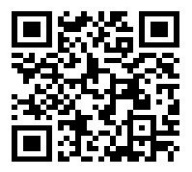   Email: tras2018.register@gmail.com  สอบถามเพิ่มเติม : https://www.facebook.com/2018.tras5ประเภทผู้เข้าประชุมลงทะเบียนระหว่างวันที่ 25 กันยายน - 7 พฤศจิกายน 2561ลงทะเบียนตั้งระหว่างวันที่ 8-30 พฤศจิกายน 2561(ถึงวันประชุมวิชาการ)นิสิต/  นักศึกษา[   ]  1,500 บาท[   ]  1,800 บาทข้าราชการ/  พนักงาน / บุคคลทั่วไป[   ]  3,000  บาท[   ]  3,500  บาทสำหรับผู้เข้าร่วมที่ไม่ได้นำเสนอบทความ[   ]  1500  บาท[   ]  1800  บาท